Прожектор светодиодный общего назначения ТМ «SAFFIT» серии SFLмодели sfl51-10, sfl51-20, sfl51-30, sfl51-50, sfl51-100 ПРОМОИнструкция по эксплуатации и технический паспортОписаниеПрожекторы светодиодные общего назначения предназначены для общего освещения архитектурных объектов, торговых площадей, создания световых эффектов, освещения открытых пространств и пр.Прожекторы предназначены для работы в сети переменного тока с номинальным напряжением 230В. Качество электроэнергии должно удовлетворять ГОСТ Р 32144-2013.Светодиодные прожекторы устанавливаются на поверхность из нормально воспламеняемого материала.Корпус прожекторов изготовлен из литого под давлением алюминия, покрытого атмосферостойкой эпоксидной эмалью, защищающей корпус от коррозии. Оптический блок защищен закаленным силикатным стеклом, для крепления на монтажной поверхности имеется поворотная лира.Технические характеристики**Представленные в данном руководстве технические характеристики могут незначительно отличаться в зависимости от партии производства. Производитель имеет право вносить изменения в конструкцию товара без предварительного уведомления (см. на упаковке)КомплектностьПрожектор в сбореИнструкция по эксплуатацииИндивидуальная упаковкаМонтаж и подключениеИзвлеките прожектор из упаковки проверьте внешний вид и наличие всей необходимой комплектации товара.Закрепите кронштейн к прожектору, используя крепежный комплект.Обесточьте и подготовьте к подключению кабель питающей сети. Подведите питающий кабель к месту установки прожектора.Выполните разметку мест для сверления крепежных отверстий. Для определения места для сверления отверстий используйте кронштейн прожектора.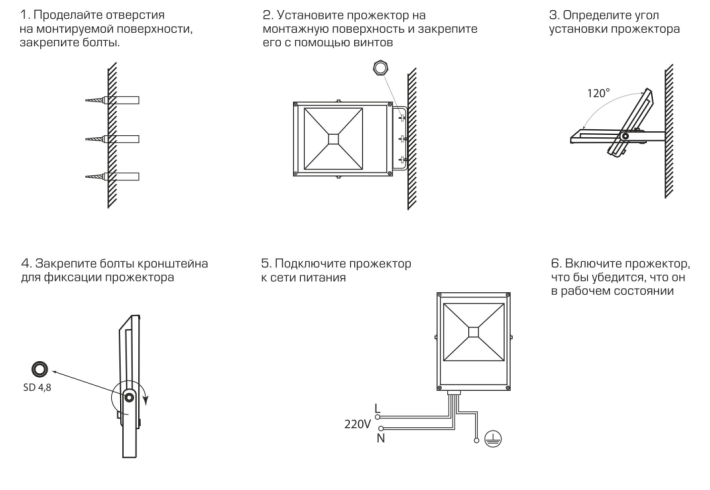 ЭксплуатацияПрожектор сделан законченным модулем и ремонту не подлежит.Все работы с прожектором разрешается производить только при выключенном электропитании.Эксплуатацию проводить в соответствии с главой 2.12 ПТЭЭП и ППБ 01-03.Протирку от пыли оптического блока прожектора осуществлять по мере необходимости. Но не реже одного раза в год.В сетях с пониженным сетевым напряжением необходимо эксплуатировать прожектор совместно со стабилизатором напряжения. Иначе световой поток прожектора может быть ниже номинального значения.Меры предосторожности.Монтаж, подключение и обслуживание прожекторов осуществляется только при отключенном электропитании.К работе с прожектором допускаются лица, имеющие группу допуска по электробезопасности не ниже III. Обратитесь к квалифицированному электрику.Прожектор разработан с учетом защиты от удара электрическим током, запрещается эксплуатировать прожектор без защитного заземления.Температура корпуса прожектора в процессе работы может достигать 60°С и выше, даже при хорошем охлаждении, поэтому не касайтесь корпуса руками.Не устанавливать прожектор в места с затрудненной конвекцией воздуха, либо в зоне прямого воздействия солнечных лучей это может привести к сокращению срока службы светодиодных источников света.Прожектор должен располагаться на расстоянии не менее 5м от любого легко воспламеняемого объекта. Прожектор должен располагаться на расстоянии не менее 1м от любого объекта.Не вскрывать корпус прожектора во избежание повреждения оболочки изделия и повреждения внутренних частей прожектора.Не использовать прожектор с поврежденной изоляцией питающего кабеля.При использовании прожектора для наружного освещения, места соединения проводов должны быть надежно защищены от попадания влаги специальным монтажным боксом.Перед началом использования убедитесь, что сетевое напряжение соответствует ГОСТ Р 32144-2013.Радиоактивные и ядовитые вещества в состав изделия не входят.Возможные неисправности и способы их устраненияЕсли после произведенных действий прожектор не работает, то дальнейший ремонт не целесообразен (неисправимый дефект). Обратитесь в место продажи светильника.ХранениеХранение товара осуществляется в упаковке в помещении при отсутствии агрессивной среды. Температура хранения от -50°С до +50°С, относительная влажность не более 95% при температуре 25°С.ТранспортировкаПрожекторы в упаковке пригодны для транспортировки автомобильным, железнодорожным, морским или авиационным транспортом.УтилизацияТовар не содержит в своем составе дорогостоящих или токсичных материалов и комплектующих деталей, требующих специальной утилизации. По истечении срока службы светодиодная лампа утилизируется в соответствии с правилами утилизации бытовой электронной техники. СертификацияПродукция сертифицирована на соответствие требованиям ТР ТС 004/2011 «О безопасности низковольтного оборудования», ТР ТС 020/2011 «Электромагнитная совместимость технических средств», ТР ЕАЭС 037/2016 «Об ограничении применения опасных веществ в изделиях электротехники и радиоэлектроники». Продукция изготовлена в соответствии с Директивами 2014/35/EU «Низковольтное оборудование», 2014/30/ЕU «Электромагнитная совместимость».Информация об изготовителе и дата производстваСделано в Китае. Изготовитель:«NINGBO YUSING LIGHTING CO., LTD» Китай, No.1199, MINGGUANG RD.JIANGSHAN TOWN, NINGBO, CHINA/Нинбо Юсинг Лайтинг, Ко., № 1199, Минггуан Роуд, Цзяншань Таун, Нинбо, Китай. Филиалы завода-изготовителя: «Ningbo Yusing Electronics Co., LTD» Civil Industrial Zone, Pugen Village, Qiu’ai, Ningbo, China / ООО "Нингбо Юсинг Электроникс Компания", зона Цивил Индастриал, населенный пункт Пуген, Цюай, г. Нингбо, Китай; «Zheijiang MEKA Electric Co., Ltd» No.8 Canghai Road, Lihai Town, Binhai New City, Shaoxing, Zheijiang Province, China/«Чжецзян МЕКА Электрик Ко., Лтд» №8 Цанхай Роад, Лихай Таун, Бинхай Нью Сити, Шаосин, провинция Чжецзян, Китай. Уполномоченный представитель в РФ/Импортер: ООО «СИЛА СВЕТА» Россия, 117405, г. Москва, ул. Дорожная, д. 48, тел. +7(499)394-69-26. Дата изготовления нанесена на корпус светильника в формате ММ.ГГГГ, где ММ – месяц изготовления, ГГГГ – год изготовления.Гарантийные обязательстваГарантийный срок на товар составляет 6 месяцев со дня продажи. Гарантия предоставляется на качество сборки и работоспособность светодиодного прожектора.Гарантийные обязательства осуществляются на месте продажи товара, Поставщик не производит гарантийное обслуживание розничных потребителей в обход непосредственного продавца товара.Началом гарантийного срока считается дата продажи товара, которая устанавливается на основании документов (или копий документов) удостоверяющих факт продажи, либо заполненного гарантийного талона (с указанием даты продажи, наименования изделия, даты окончания гарантии, подписи продавца, печати магазина).В случае отсутствия возможности точного установления даты продажи, гарантийный срок отсчитывается от даты производства товара, которая нанесена на корпус товара в виде надписи, гравировки или стикерованием. Если от даты производства товара, возвращаемого на склад поставщика прошло более двух лет, то гарантийные обязательства НЕ выполняются без наличия заполненных продавцом документов, удостоверяющих факт продажи товара.Гарантийные обязательства не выполняются при наличии механических повреждений товара или нарушения правил эксплуатации, хранения или транспортировки. Срок службы 5 лет.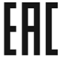 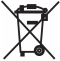 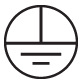 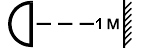 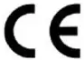 	Дата продажи _________________	Наименование и штамп торгующей организации __________________________________________________МодельSFL51-10ПРОМОSFL51-20ПРОМОSFL51-30ПРОМОSFL51-50ПРОМОSFL51-100ПРОМОМощность прожектора10Вт20Вт30Вт50Вт100ВтВходной ток0,034А0,040А0,068А0,114А0,230АНапряжение питанияAC 220-240ВAC 220-240ВAC 220-240ВAC 220-240ВAC 220-240ВЧастота сети50/60Гц50/60Гц50/60Гц50/60Гц50/60ГцКоэффициент мощности>0.9>0.9>0.9>0.9>0.9Тип светодиодаsmd2835smd2835smd2835smd2835smd2835Световой поток800лм1600лм2400лм4000лм8000лмУгол распределения светового потока120°120°120°120°120°Тип кривой силы светаКосинусная (Д)Косинусная (Д)Косинусная (Д)Косинусная (Д)Косинусная (Д)Цветовая температура6500К6500К6500К6500К6500Киндекс цветопередачи≥80≥80≥80≥80≥80Рабочая температура-40...+40°C-40...+40°C-40...+40°C-40...+40°C-40...+40°CМатериал корпусаАлюминий литой под давлением, стеклоАлюминий литой под давлением, стеклоАлюминий литой под давлением, стеклоАлюминий литой под давлением, стеклоАлюминий литой под давлением, стеклоЦвет корпусаЧерныйЧерныйЧерныйЧерныйЧерныйГабаритные размерыСм. на упаковкеСм. на упаковкеСм. на упаковкеСм. на упаковкеСм. на упаковкеСтепень защиты от пыли и влагиIP65IP65IP65IP65IP65Класс защитыIIIIIТип климатического исполненияУ1У1У1У1У1Срок службы светодиодов25000 часов25000 часов25000 часов25000 часов25000 часовУстановкаМонтажное крепление на кронштейнМонтажное крепление на кронштейнМонтажное крепление на кронштейнМонтажное крепление на кронштейнМонтажное крепление на кронштейннеисправностьПричина появленияСпособы устраненияПри включении питания прожектор не работаетОтсутствие напряжения 230В в сети питания прожектораВосстановить напряжение питания в сетиПри включении питания прожектор не работаетОбрыв питающего кабеляПроверить схему подключения прожектора, при необходимости исправитьПри включении питания прожектор не работаетПлохой контактПроверьте контакты в схеме подключения и устраните неисправностьВ выключенном состоянии прожектор тускло светит либо мерцаетВ цепи питания светильника плохой электрический контакт, либо повреждена изоляция питающего кабеляПроверьте целостность цепей и целостность изоляцииВ выключенном состоянии прожектор тускло светит либо мерцаетСветильник подключен к сети через выключатель, который рвет нулевой провод, а не фазовыйОбратитесь к квалифицированному электрику, чтобы устранить неисправность электрической проводкиПри включении питания прожектор светит тусклоНизкий уровень напряжения в питающей сетиПроверьте уровень сетевого напряжения в питающей сети и, при необходимости, устраните неисправность